Unit 7 Lesson 9: Equal PiecesWU Which One Doesn’t Belong: Pieces of Shapes (Warm up)Student Task StatementWhich one doesn’t belong?A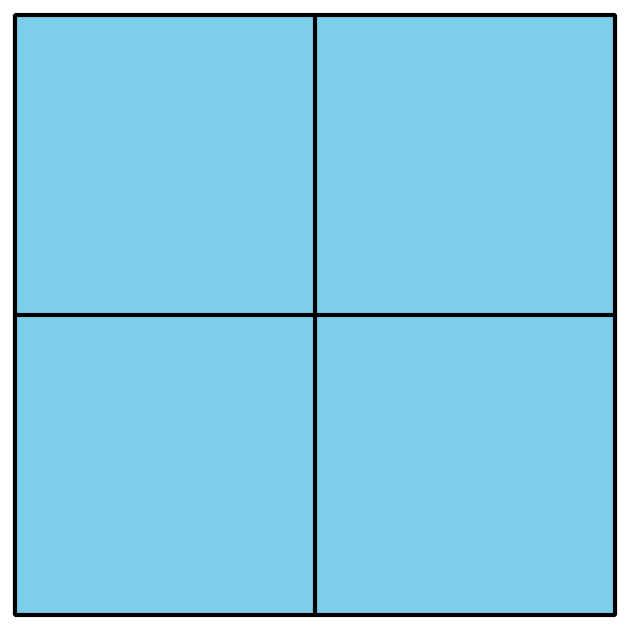 B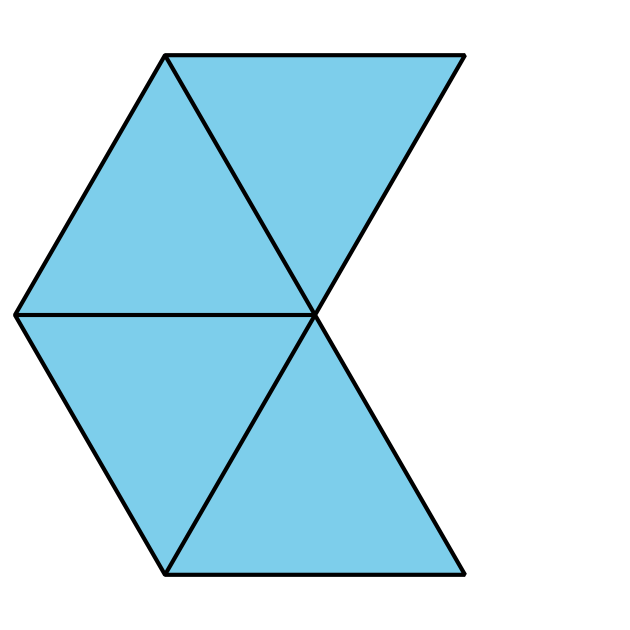 C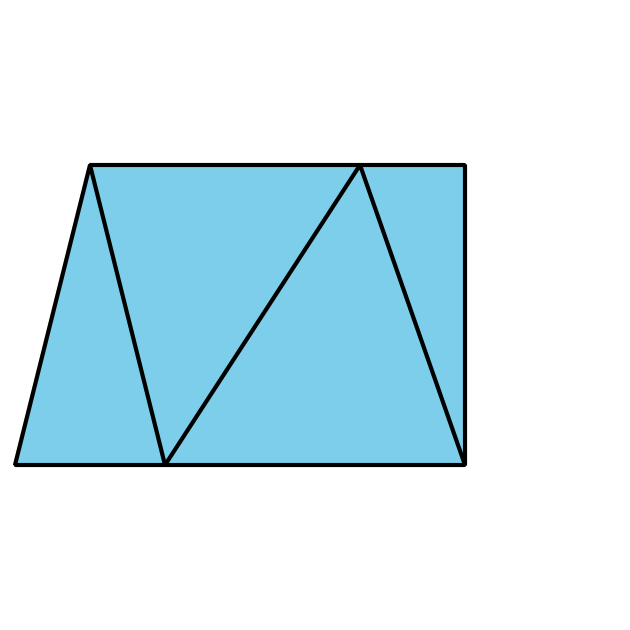 D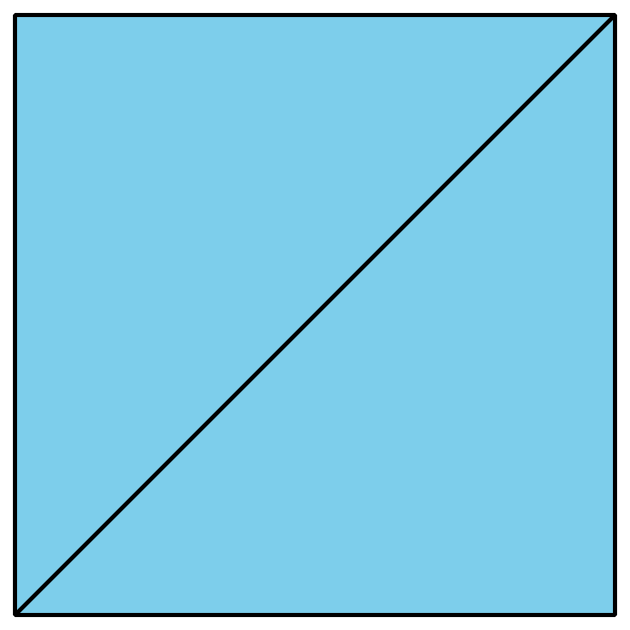 1 Build a CircleStudent Task StatementSynthesis: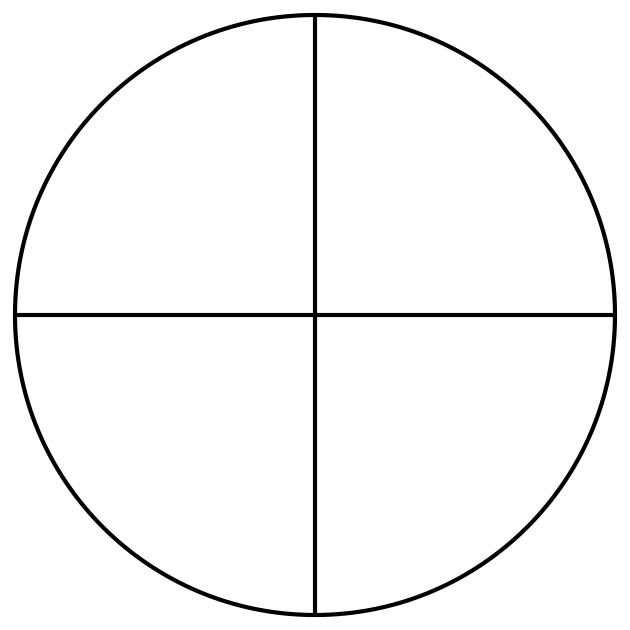 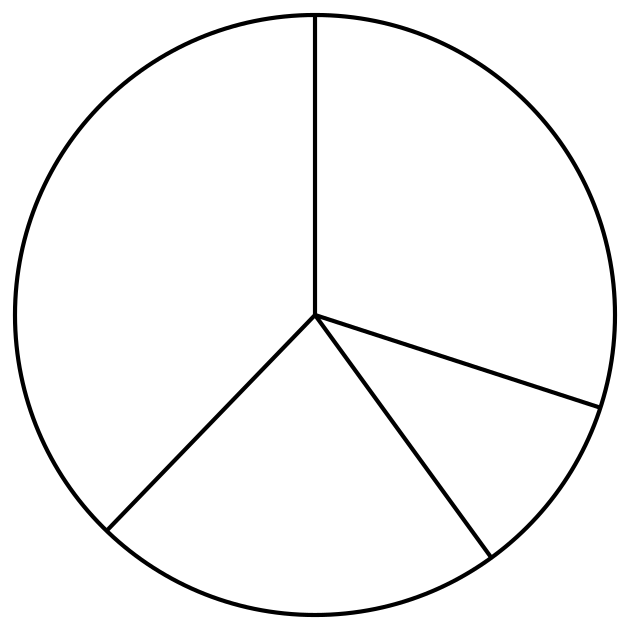 Which of these shows equal pieces that make a circle?2 Fold into Equal PiecesStudent Task StatementCut out one circle and one square.Fold each shape so that there are 2 equal pieces.Be ready to explain how you know your shape has 2 equal pieces.Cut out one circle and one square.Fold each shape so that there are 4 equal pieces.Be ready to explain how you know your shape has 4 equal pieces.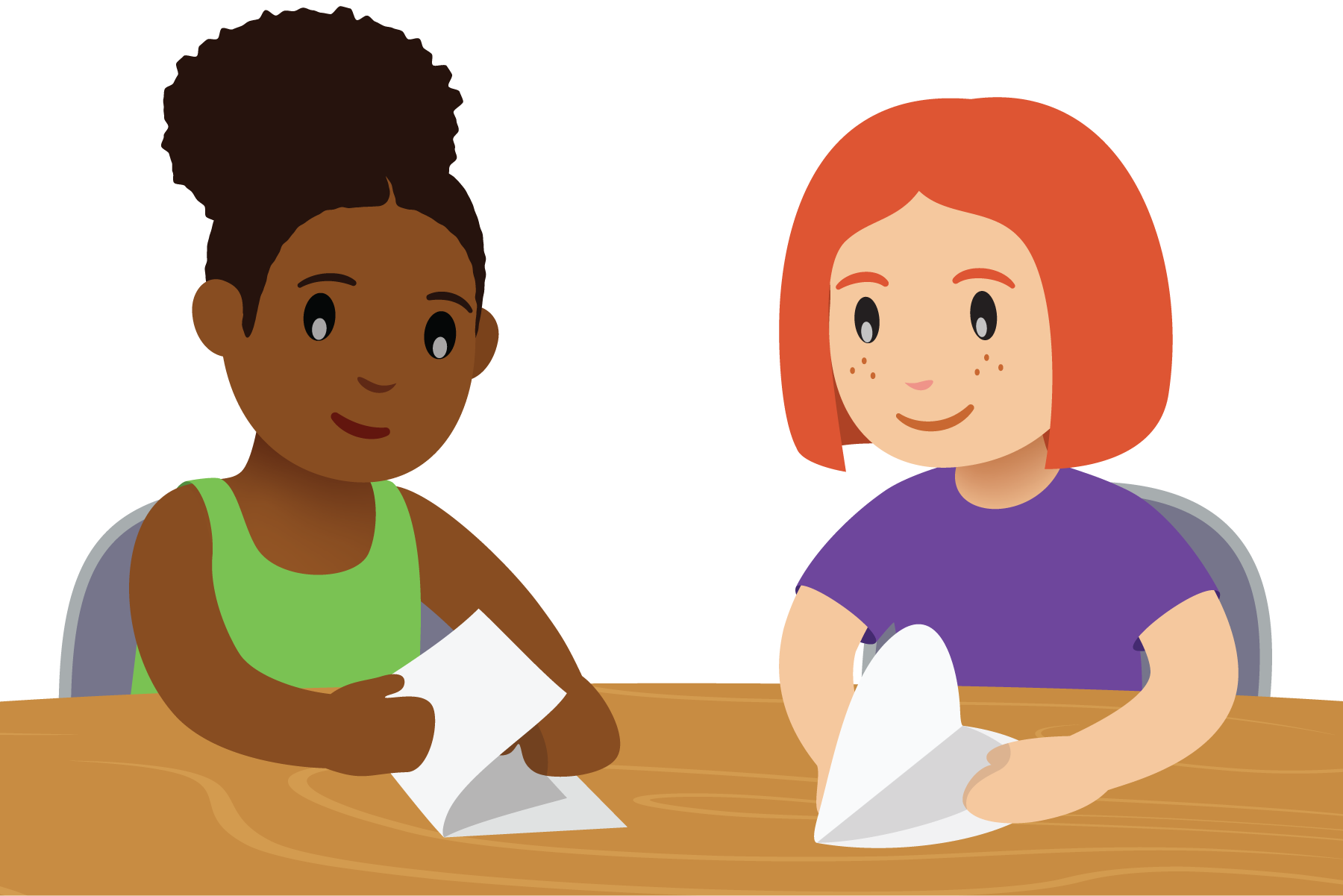 3 Halves or FourthsStudent Task Statement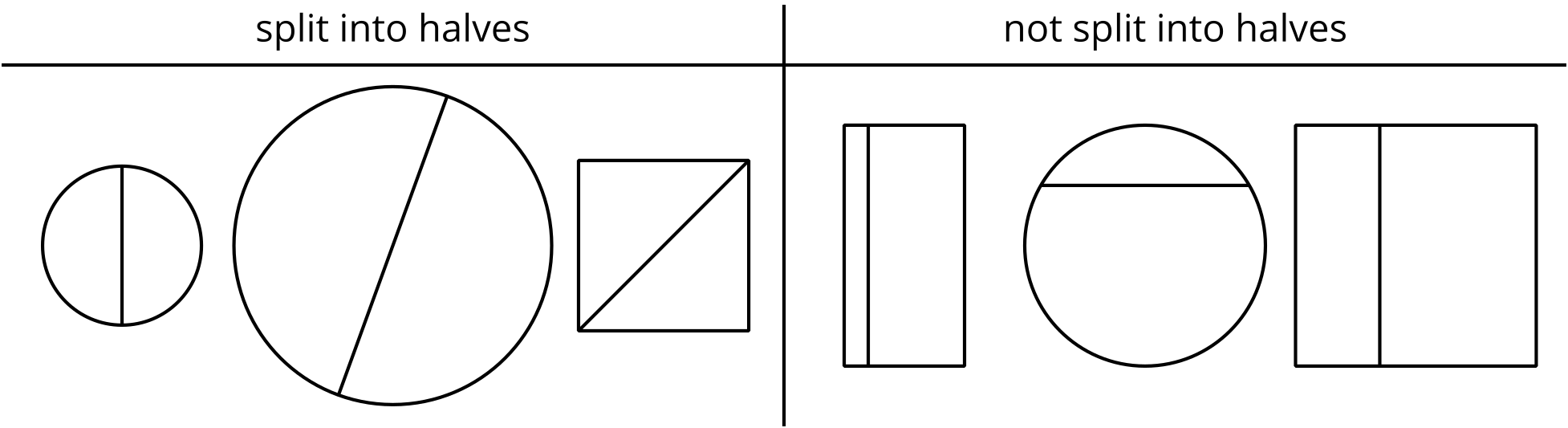 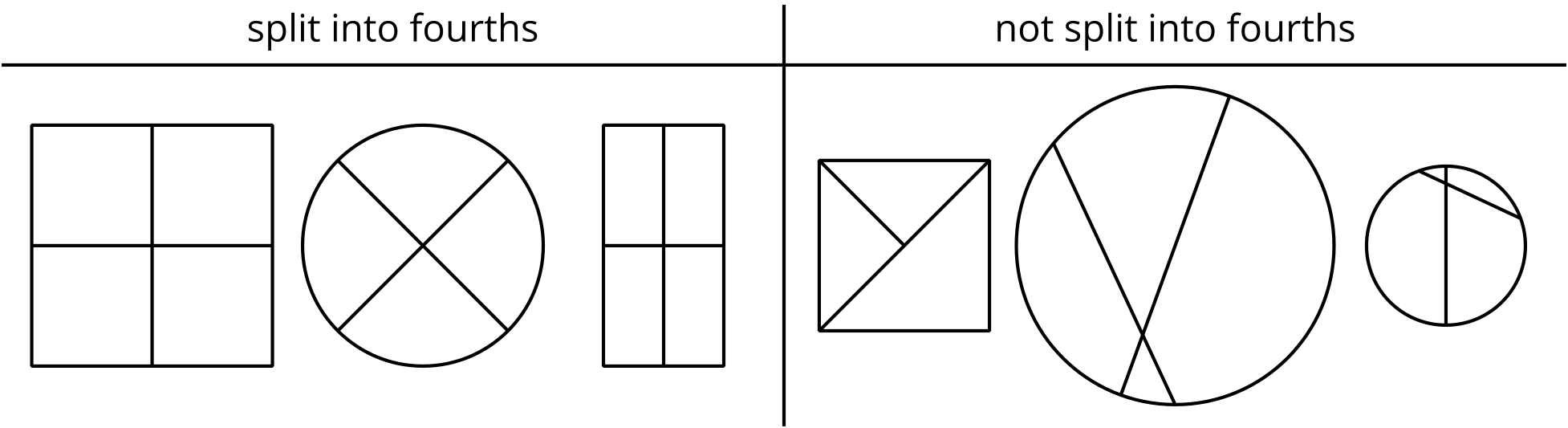 Split each shape into halves.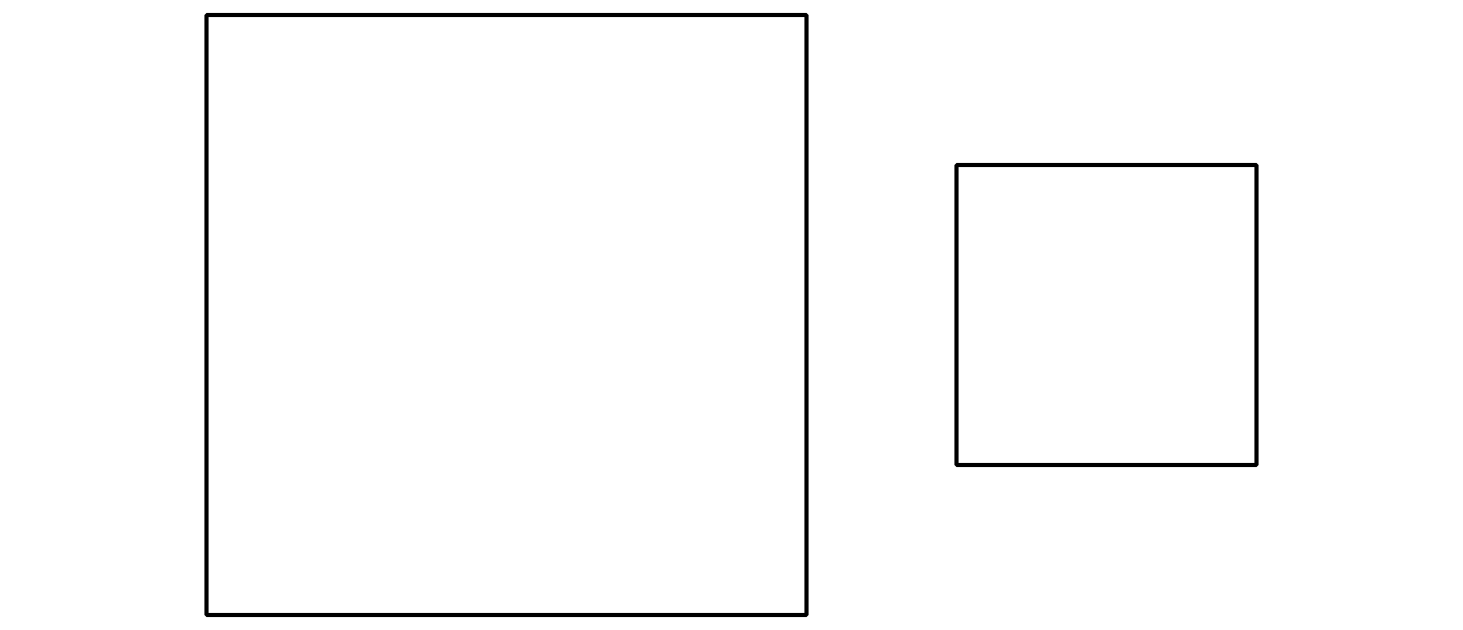 Split each shape into fourths.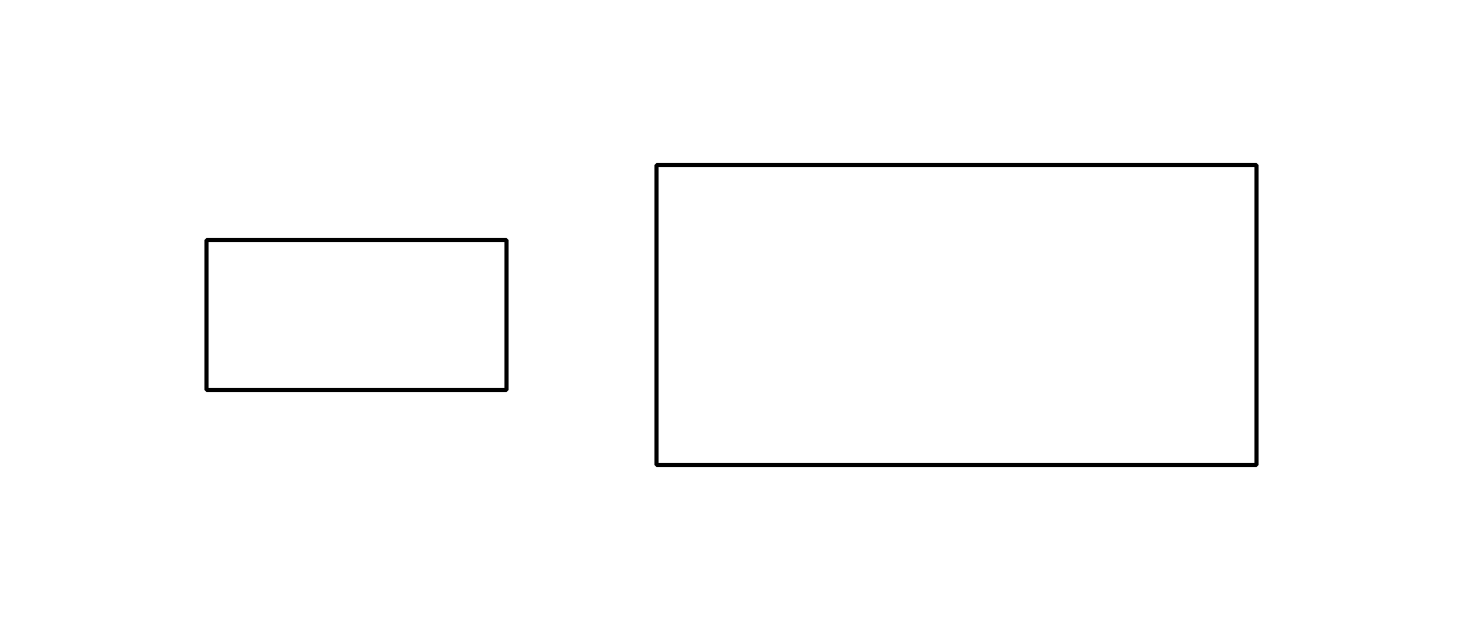 Split each shape into fourths.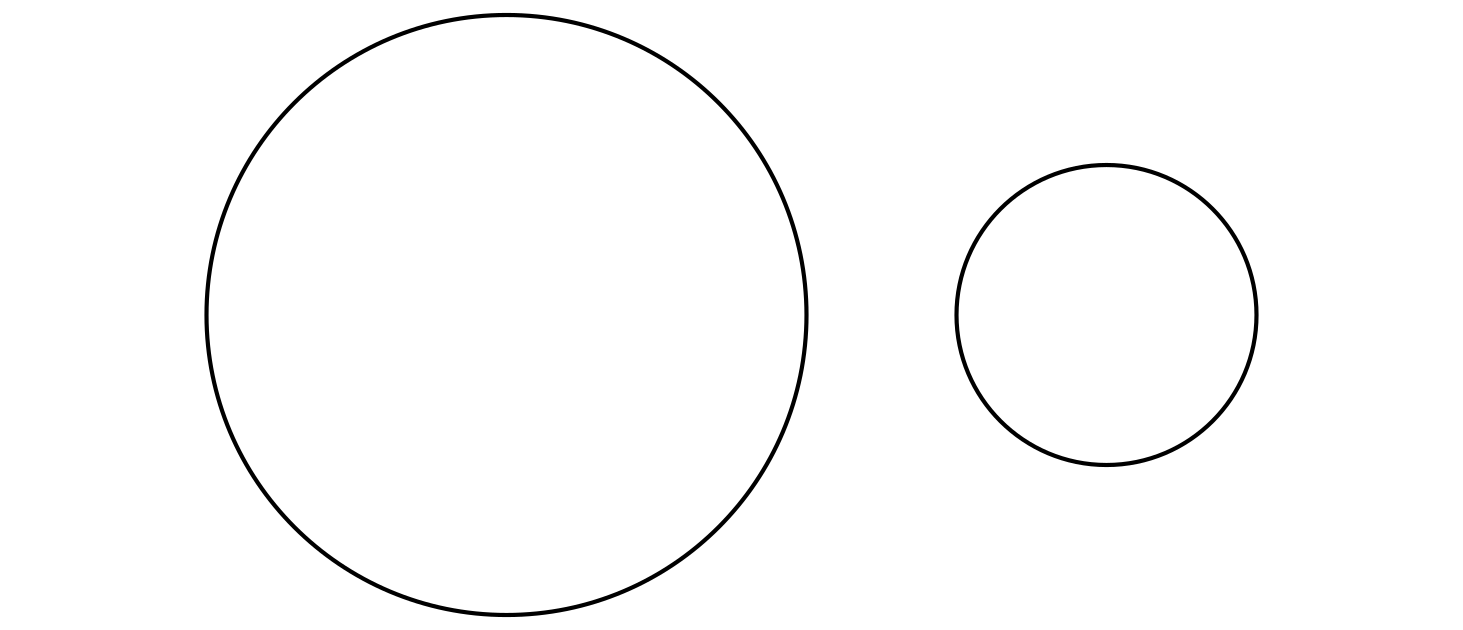 Split each shape into halves.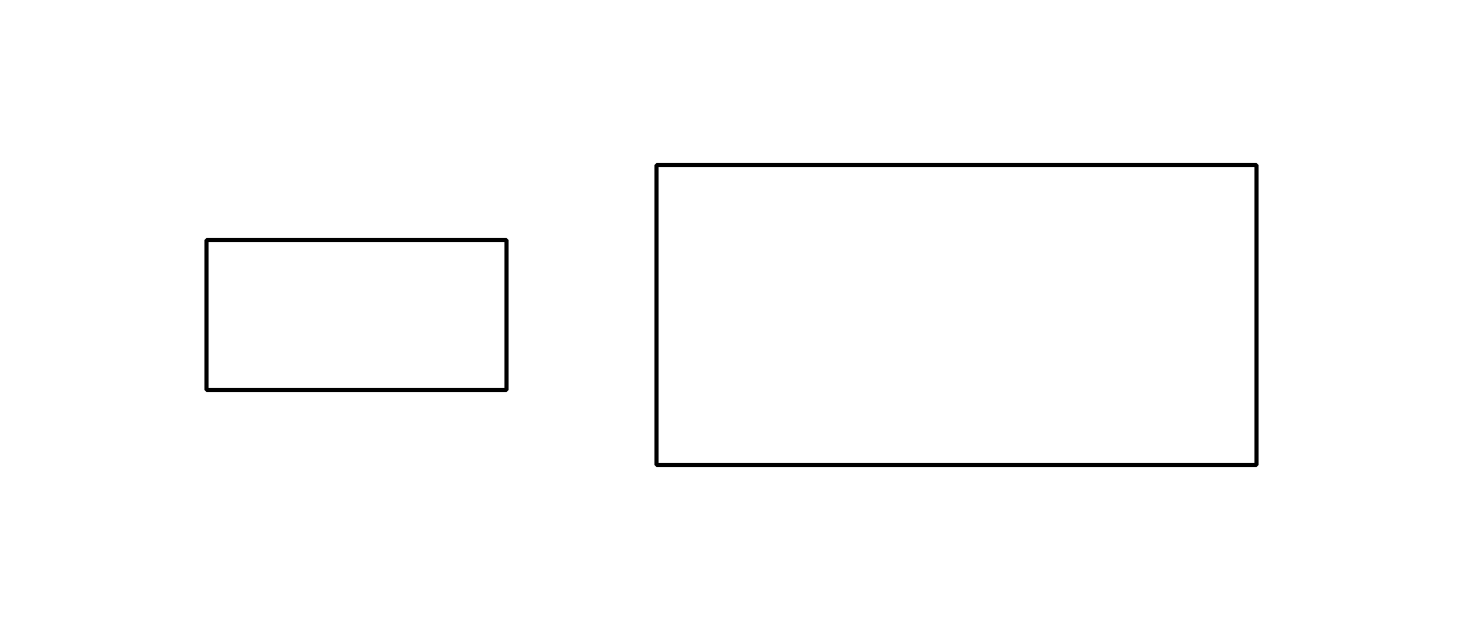 Split each shape into halves.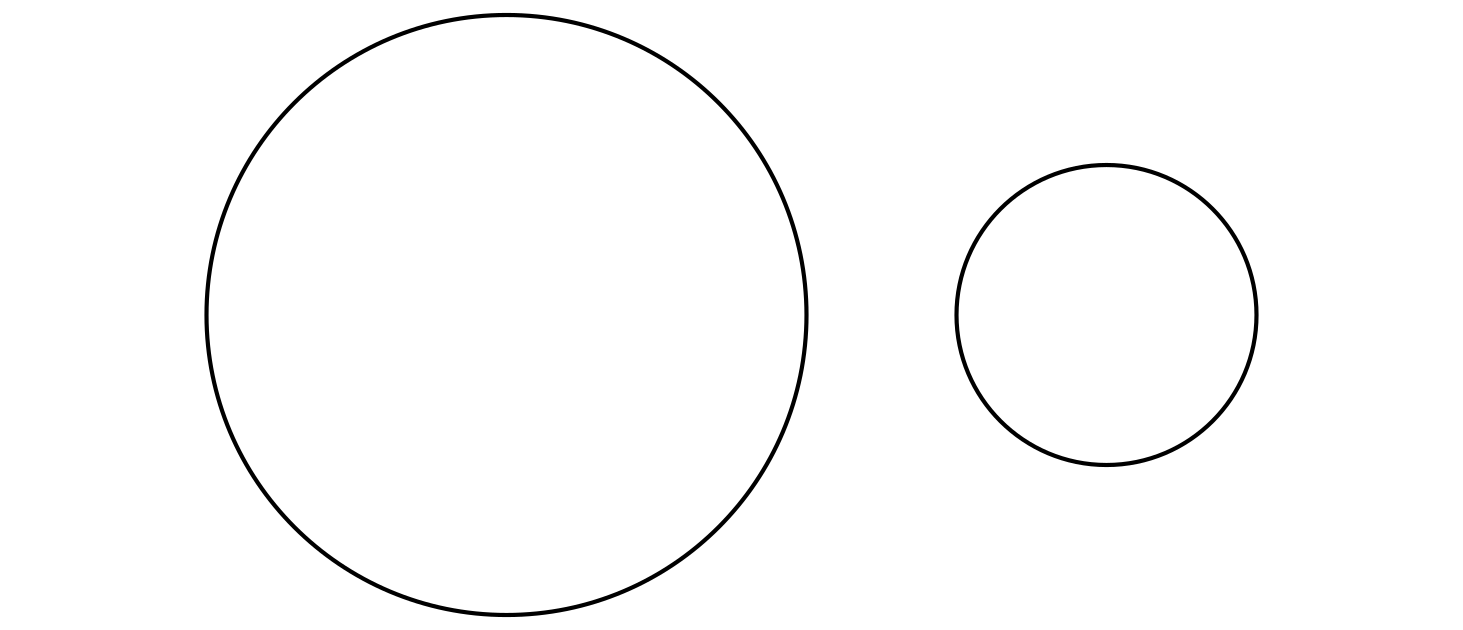 Split each shape into fourths.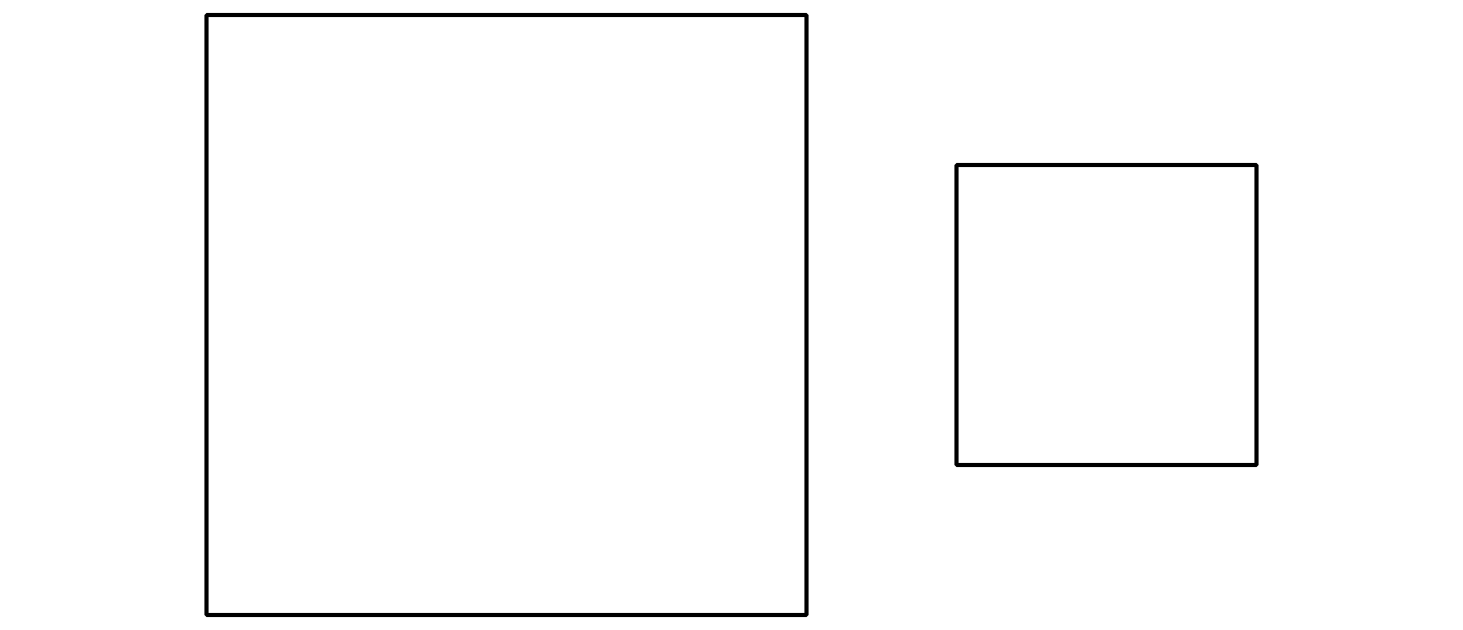 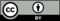 © CC BY 2021 Illustrative Mathematics®